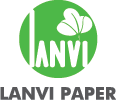 CUỘC THI THIẾT KẾ CONFETTI CREATIVE AWARDS - CCA 2016Confetti Creative Awards (CCA 2016) – Cuộc thi Thiết kế Sáng tạo Mỹ thuật Ứng dụng, được tổ chức hai năm một lần bởi Công ty TNHH Giấy Lan Vi phối hợp cùng Confetti Group, với sự hỗ trợ từ Nhà máy Cordenons của Ý và các trường đại học hàng đầu về chuyên ngành Thiết kế Đồ họa tại TP. Hồ Chí Minh: Đại học Mỹ thuật TP. HCM, Đại học Kiến trúc TP. HCM, Đại học Sư phạm kỹ thuật TP. HCM.I. MỤC ĐÍCH, Ý NGHĨA- Cuộc thi có mục đích chọn ra những sản phẩm mỹ thuật ứng dụng xuất sắc nhất, nhằm phát huy hết khả năng sáng tạo từ mỗi sinh viên. Định hướng và hỗ trợ sinh viên hoàn thiện sản phẩm thiết kế trong thực tế một cách chuyên nghiệp.- Vinh danh những ý tưởng Thiết kế Đồ họa, chắp cánh sáng tạo, nâng tầm Thiết kế Đồ họa nước nhà. Ngoài ra, thông qua cuộc thi sẽ giúp khách hàng hiểu rõ hơn về giá trị của chất liệu giấy mỹ thuật, đặc biệt là giấy của hãng Cordenons - yếu tố quan trọng tạo nên sự khác biệt, sự hoàn hảo trong thiết kế và in ấn. II. NỘI DUNG, CHỦ ĐỀ VÀ ĐỐI TƯỢNG DỰ THIĐối tượng dự thiSinh viên đang học tại các trường đại học, cao đẳng và các trung tâm dạy Thiết kế Đồ họa trên toàn quốc. Thí sinh cần phải chứng minh được bản thân thuộc đối tượng trên khi sản phẩm thiết kế của thí sinh đó lọt vào vòng chung khảo.Nội dung, chủ đềCuộc thi gồm 5 hạng mục thiết kế như sau:- Mỗi thí sinh có thể dự thi một hay nhiều sản phẩm thiết kế trong mỗi hạng mục, hoặc tất cả sản phẩm trong 5 hạng mục nêu trên.- Số lượng bài dự thi không hạn chế, nhưng phải đảm bảo sự khác biệt cao (tránh trường hợp một thí sinh gửi nhiều sản phẩm giống nhau).- Sản phẩm dự thi có thể là các thiết kế tốt trong quá trình học tập, bài tốt nghiệp,… hoặc các thiết kế mới mà sinh viên đã thực hiện trực tiếp cho khách hàng.- Chủ đề của một thương hiệu cụ thể, hoặc giả định đều được chấp nhận.III. YÊU CẦU SẢN PHẨM THIẾT KẾ VÀ QUY CÁCH TRÌNH BÀY1. Yêu cầu sản phẩm thiết kế dự thi- Sản phẩm thiết kế phải tạo được ấn tượng độc đáo, mang tính nghệ thuật cao, khả thi trong ứng dụng. Không được trùng lặp hoặc tương tự với các sản phẩm thiết kế khác đã công bố trên các phương tiện truyền thông trong và ngoài nước.- Sản phẩm thiết kế phải hoàn toàn mới, chưa dự thi lần nào tại các cuộc thi ở nơi khác. Thí sinh dự thi chịu trách nhiệm về bản quyền sản phẩm dự thi theo qui định của pháp luật. Nếu phát hiện có vi phạm bản quyền tác giả sau khi đã công bố giải thưởng, Ban Tổ chức Cuộc thi sẽ hủy bỏ kết quả và thu hồi giải thưởng đối với sản phẩm đó, đồng thời Ban Tổ chức không chịu trách nhiệm khi xảy ra tranh chấp tác quyền của sản phẩm thiết kế. Thí sinh sẽ được yêu cầu bổ sung giấy cam kết sau khi sản phẩm lọt vào vòng chung kết.- Các tác phẩm dự thi không được vi phạm thuần phong mỹ tục, có nội dung và hình thức vi phạm pháp luật (nội dung đồi trụy, nội dung chống phá Nhà nước).- Thí sinh gửi sản phẩm thiết kế tham gia dự thi đồng nghĩa với việc chấp nhận Thể lệ Cuộc thi này.2. Qui cách trình bày- Mỗi sản phẩm thiết kế được trình bày trên:+ Bảng vẽ A3+ Định dạng file JPEG+ Hệ màu + Mỗi file dung lượng không quá 2MB (Gợi ý: Xuất file khổ A3 dưới 2MB bằng cách: Photoshop  Trình bày sản phẩm thiết kế trên A3 - 250dpi  Màu RGB  Save as, chọn JPEG  Save  Quality chọn 8  OK. Trường hợp 1 sản phẩm gồm nhiều trang, vẫn trình bày trang trọng vào khổ A3).- Bài dự thi không được ký tên, không sử dụng bất kỳ ký hiệu nào. Chỉ lưu tên file dự thi trùng với tên thí sinh dự thi theo thứ tự. Ví dụ: Nếu thí sinh dự thi hơn 1 sản phẩm, lưu tên file 01 Nguyen Ngoc Vi, 02 Nguyen Ngoc Vi,..). Ban Tổ chức sẽ phản hồi sớm đến từng thí sinh, khi đã nhận được bài dự thi.3. Tiêu chí đánh giá:- Tính sáng tạo, độc đáo: 25%- Tính ứng dụng: 25%- Lựa chọn chất liệu hiển thị: 25%- Tính thẩm mỹ: 25%.IV. THỜI GIAN VÀ HÌNH THỨC NHẬN BÀI DỰ THI- Phát động cuộc thi ngày 15/2/2016. - Nhận bài từ ngày 15/4/2016 đến 17h00 ngày 29/4/2016.- Thí sinh gửi bài dự thi online, điền đầy đủ thông tin cá nhân trong mục hướng dẫn nộp bài thông qua cổng điện tử cca.lanvipaper.com.vn.- Trả lời thắc mắc: Ms. Thư (0914 744 508) - Mr. Lộc (0947 303 179)V. CƠ CẤU GIẢI THƯỞNG VÀ THỜI GIAN CÔNG BỐ1. Cơ cấu giải thưởng01 Giải Nhà thiết kế CCA: + Chuyến tham quan triển lãm Thiết kế đồ họa tại Singapore (Trọn gói dành cho 2 người)+ Tiền mặt 20,000,000 VNĐ+ Cúp lưu niệm & Giấy chứng nhận(*) Giải Nhà thiết kế CCA được bình chọn từ các Giải Nhất của 5 hạng mục(*) Giải thưởng chưa bao gồm phần thưởng của Giải Nhất hạng mục05 Giải Nhất (01 Giải cho mỗi hạng mục): + Tiền mặt 15,000,000 VNĐ + Cúp lưu niệm & Giấy chứng nhận05 Giải Nhì (01 Giải cho mỗi hạng mục): + Tiền mặt 5,000,000 VNĐ + Cúp lưu niệm & Giấy chứng nhận01 Giải Khán Giả Bầu Chọn: + Tiền mặt 2,000,000 VNĐ+ Cúp lưu niệm & Giấy chứng nhận(Bình chọn trực tuyến tại Fanpage: www.facebook.com/confetticreativeawards)* Tất cả các thí sinh đạt giải đều được tặng Kỷ niệm chương kèm Giấy chứng nhận của Ban Tổ chức. Ngoài ra, các thí sinh vào vòng sơ khảo mà không đạt giải sẽ được mời tham dự lễ trao giải Tỏa sáng Tài năng CCA 2016, đồng thời nhận nhuận bút và quà tặng ấn phẩm của 50 tác phẩm xuất sắc nhất cuộc thi.* Ban Tổ chức được quyền sử dụng các sản phẩm thiết kế mà không cần thông báo đến các thí sinh tại vòng sơ khảo, chung khảo và đạt giải để phục vụ công tác quảng bá, truyền thông liên quan đến cuộc thi.* Thí sinh nhận giải thưởng đều phải thực hiện nghĩa vụ thuế thu nhập cá nhân đối với Nhà nước.2. Lịch trình và thời gian công bố- Vòng sơ khảo từ ngày 2/5/ - 10/5/2016. Ban Tổ chức chọn 50 bài xuất sắc nhất. Các thí sinh có bài dự thi lọt vào vòng sơ khảo sẽ được Ban Tổ chức mời đến nhận giấy in miễn phí, tham dự buổi hướng dẫn quy cách in thành phẩm hiệu quả trên chất liệu giấy mỹ thuật Cordenons. Đặc biệt được nghe Ban Tổ chức & Khách mời chia sẻ kinh nghiệm thiết kế nhằm góp phần hoàn thiện chuyên môn của từng thí sinh.- Từ ngày 11/5 - 20/5/2016 thí sinh hoàn thiện thiết kế và in ra thành phẩm. - Từ 11/5 – 20/5, thí sinh gửi bài thành phẩm trực tiếp hoặc qua đường bưu điện, kèm theo CD lưu file gốc có độ phân giải 300dpi, màu CMYK, chậm nhất vào lúc 17h00 ngày 20/5/2016. Theo địa chỉ: Công ty Giấy Lan Vi, Lầu 3, Tòa nhà Trung Nam - Số 7A/80 Thành Thái, Quận 10, TP. HCM (Thí sinh gửi qua đường bưu điện, Ban Tổ chức căn cứ ngày trên dấu bưu điện để tính ngày nộp sản phẩm dự thi).- Ngày 30/5/2016 công bố 50 sản phẩm thiết kế vào vòng chung kết trên website: www.lanvipaper.com.vn. Bình chọn trực tuyến từ ngày 30/5 và kết thúc vào lúc 17h00 ngày 6/6/2016.- Ngày 22/5 - 30/5/2016, Ban Giám khảo chấm vòng chung kết. - Ngày 10/6/2016, công bố các sản phẩm thiết kế đạt giải chính thức. - Dự kiến ngày 24/6/2016, tổ chức vinh danh các sản phẩm thiết kế xuất sắc và trao giải. VI. BAN GIÁM KHẢO- Ban Giám khảo là đại diện Nhà máy Confetti Group – Ý- Đại diện của 3 trường đại học về chuyên ngành Thiết kế Đồ họa- Đại diện Hội Mỹ thuật TP. Hồ Chí Minh.Ban Giám khảo làm việc trên tinh thần công tâm, khách quan nhất, vì mục tiêu hướng đến sự phát triển tài năng sáng tạo của sinh viên. Cuộc thi CCA 2016 là nền tảng hướng đến sự thành công của các cuộc thi CCA trong những năm tiếp theo.Để cuộc thi 2016 đạt kết quả tốt đẹp, Ban Tổ chức rất mong nhận được sự tham gia, hưởng ứng nhiệt tình của các thí sinh.									   TM. BAN TỔ CHỨC                                                                                                         TRƯỞNG BANĐàm Thị Lan PhươngẤn phẩm văn phòngẤn phẩm quảng cáoPosterBao bìThiết kế minh họa(1)(2)(3)(4)(5)- Danh thiếp, giấy tiêu đề, bao thư- Thư mời- Folder- Brochure- Catalogue- Lịch treo tường hoặc để bàn- Thiệp chúc mừng- Poster quảng cáo- Poster cổ độngBộ bao bì sản phẩm- Sách hình ảnh- Minh họa truyện- Minh họa quảng cáo